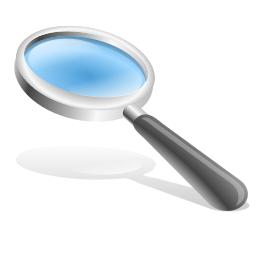 Website CredibilityNames of group members:                                                                            Period: Group #:AccuracyIs the information supported? (sources)CurrencyEvaluate publication date.NavigationHow quickly can we predict where to find the information?Is the information easy to find?ObjectivityCan you conclude whether or not opinions were included in the information?CredibilityDoes the website have a credible author? (research about author, credentials, what associations does this person belong to)?Does the website have any endorsements?AuthenticityDoes the website information give statistical data? (research backing)PurposeIs the purpose of the website to give factual information?CoverageAs a reader, do you have the whole story?